Р А С П О Р Я Ж Е Н И Еот 25.07.2017  №  1419-рг. МайкопО предоставлении разрешения на отклонение от предельных параметров разрешенного строительства объекта капитального строительства по ул. Полевой, 17 х. ГавердовскогоГражданка Чакалова Людмила Ивановна обратилась в Комиссию по подготовке проекта Правил землепользования и застройки муниципального образования «Город Майкоп» с заявлением о предоставлении разрешения на отклонение от предельных параметров разрешенного строительства объектов капитального строительства – для строительства индивидуального жилого дома по ул. Полевой, 17 х. Гавердовского, на расстоянии 2,5 м                   от красной линии пер. Богатырского х. Гавердовского и на расстоянии 3,0 м от красной линии ул. Полевой х. Гавердовского.В соответствии с действующим законодательством проведены публичные слушания по проекту распоряжения Администрации муниципального образования «Город Майкоп» «О предоставлении разрешения на отклонение от предельных параметров разрешенного строительства объекта капитального строительства по ул. Полевой, 17
х. Гавердовского» (заключение о результатах публичных слушаний опубликовано в газете «Майкопские новости» от 15.07.2017 № 395-400).В соответствии со статьей 40 Градостроительного кодекса Российской Федерации, Уставом муниципального образования «Город Майкоп» и Протоколом заседания Комиссии по подготовке проекта Правил землепользования и застройки муниципального образования «Город Майкоп» от 07.06.2017 № 49:1. Предоставить Чакаловой Л.И. разрешение на отклонение от предельных параметров разрешенного строительства объекта капитального строительства – для строительства индивидуального жилого дома по                        ул. Полевой, 17 х. Гавердовского, на расстоянии 2,5 м от красной линии                     пер. Богатырского х. Гавердовского и на расстоянии 3,0 м от красной линии ул. Полевой х. Гавердовского.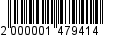 2. Управлению архитектуры и градостроительства муниципального образования «Город Майкоп» внести соответствующее изменение в информационную систему обеспечения градостроительной деятельности муниципального образования «Город Майкоп».3. Опубликовать настоящее распоряжение в газете «Майкопские новости» и разместить на официальном сайте Администрации муниципального образования «Город Майкоп».4. Распоряжение «О предоставлении разрешения на отклонение от предельных параметров разрешенного строительства объекта капитального строительства по ул. Полевой, 17 х. Гавердовского» вступает в силу со дня его опубликования.Глава муниципального образования «Город Майкоп»					                         	     А.В. НаролинАдминистрация муниципального 
образования «Город Майкоп»Республики Адыгея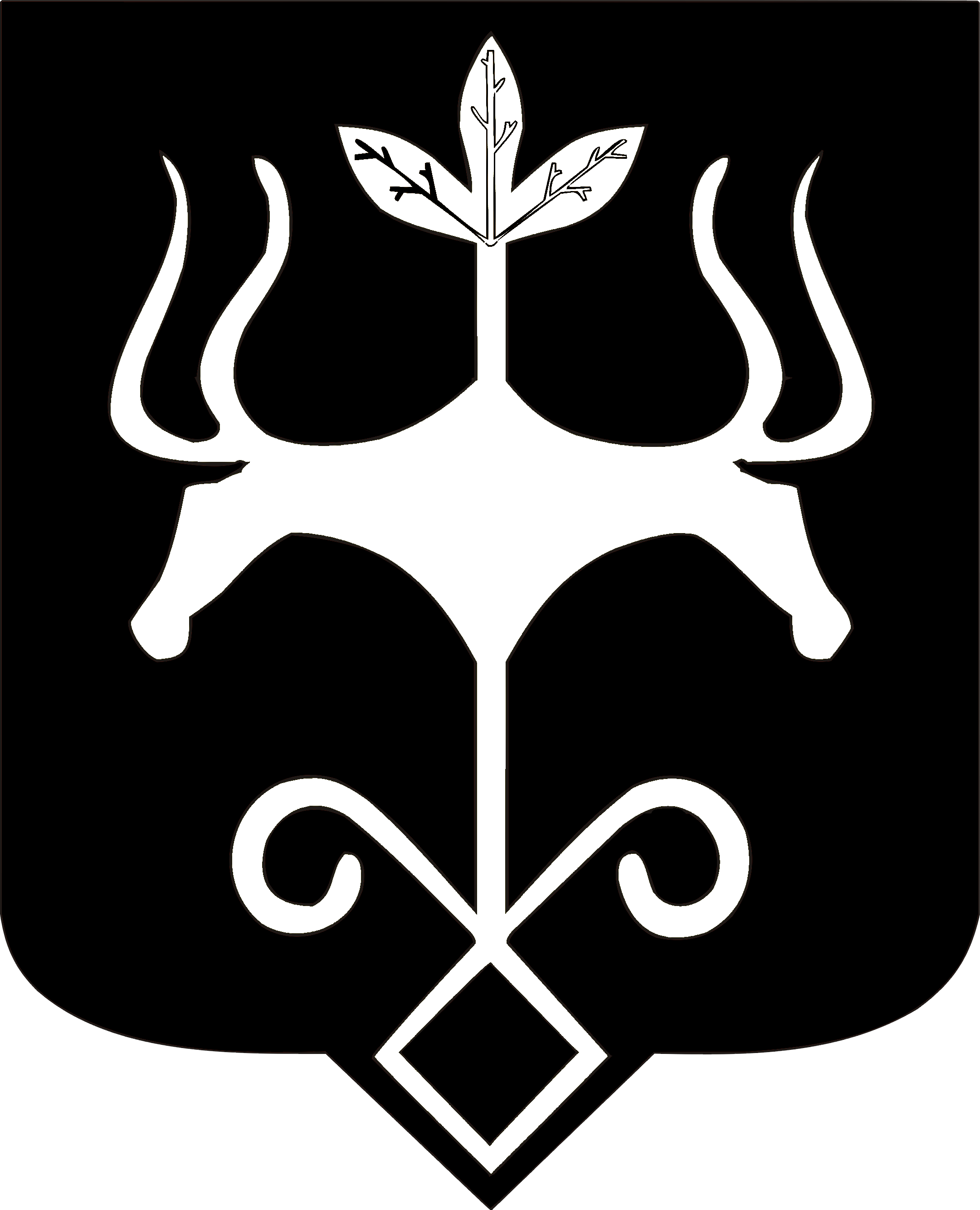 Адыгэ Республикэммуниципальнэ образованиеу
«Къалэу Мыекъуапэ» и Администрацие